Name: Cody 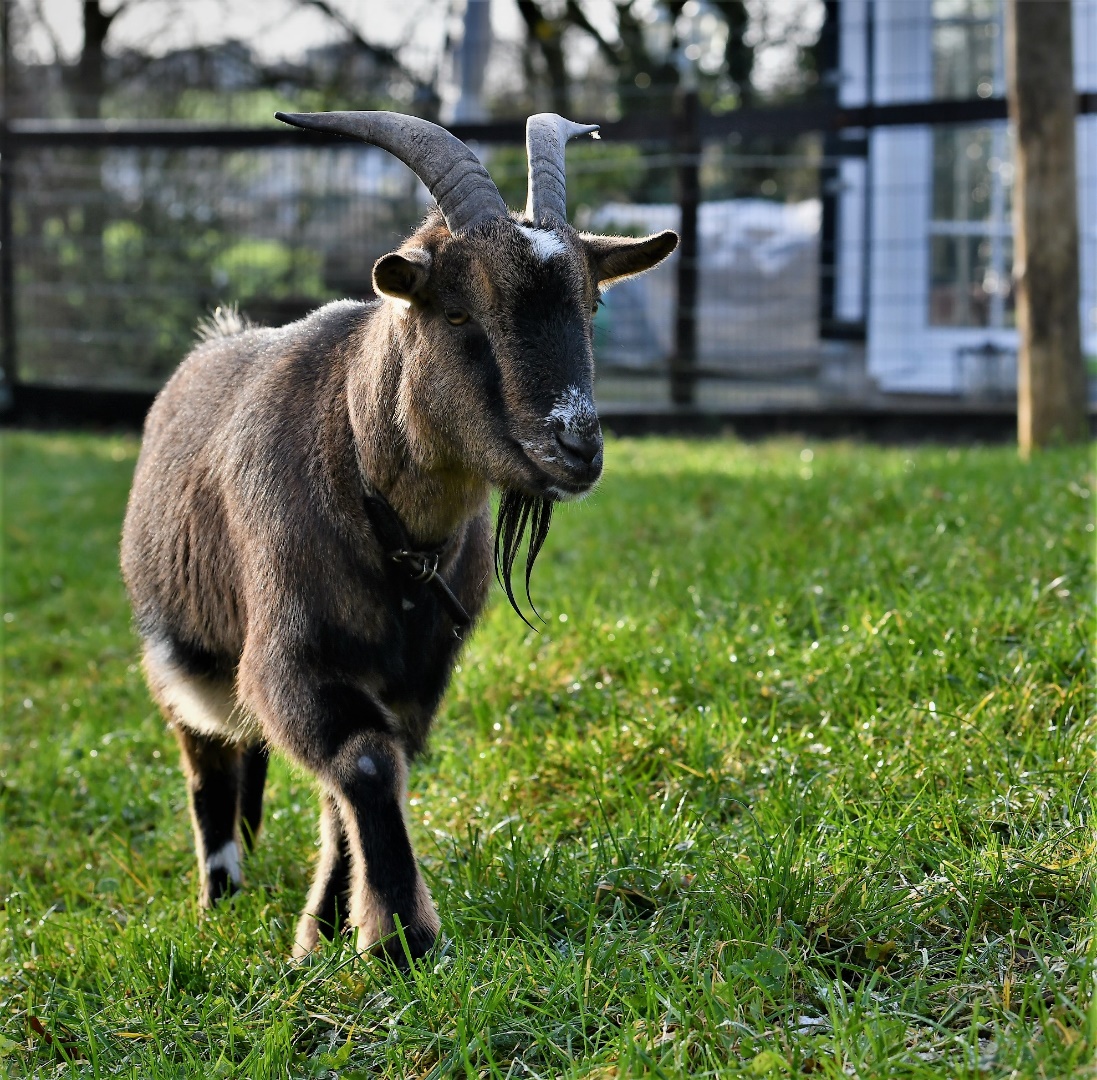 Geburtsdatum	: 04.06.2014Steckbrief	:		lebt ganzjährig im Offenstalllebt im Sommer Tag und Nacht auf der Weidenicht wirklich verschmust, daher z.Z. nicht als Therapie-Ziege geeignet, eher als Mitläufer / Biorasenmäher. Vielleicht ändert sich das bei mehr Aufmerksamkeit, bin ich mir allerdings nicht sicherzutraulich nur wenn er das möchte oder wenn es was zu futtern gibtlässt sich problemlos anbinden wenn ich ihn am Halsband habelässt sich bürsten, erachtet das aber nicht wirklich als nötiglässt sich von mir regelmäßig die Klauen schneiden, empfindet er allerdings auch als unnötig…kennt Hundekennt Halsband lässt sich zur Weide führen, zieht allerdings stark am Strickregelmäßig entwurmt und gegen Parasiten behandeltCody ist gechiptCody bekommt beim Auszug zusätzlich Ohrmarken mitCody wird nur zusammen mit Diego abgegeben, sind beste Freunde